Pasākuma nosaukums 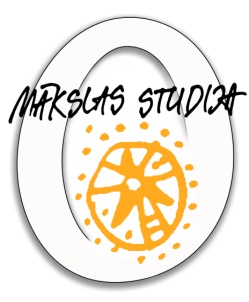 MANA MĀJA MŪSU ZEMĒ .Kopā-strādāšana-radīšana.Praktisko radošumu apliecinošs notikums ar devīzi RADI=DARINorises vieta un laiks (no - līdz) Vieta – Mākslas studija „O” Artilērijas ielā 9, Radošo darbu galerijā .Laiks –  trešdiena 24.aprīlis no      15-18             ceturtdiena 25.aprīlis no    15-17Dalībnieki/mērķauditorija/dalībnieki Mērķauditorija – mazi un lielāki , lieli un pavisam lieli , vecāki un vel vecāki ...:-))                       Ar vārdu sakot – katrs , kurš savām rokām prot un grib,pats un kopīgi ar citiem ,uzmeistarot/radīt objektu/notikumu.    Vien- ņemot vērā studijas telpas lielumu,dalībnieku skaits var tikt ierobežots.:-(    Bet –interesenti var mājās uztaisīt paši savu MĀJU, atnest to gatavu un pielīmēt kopējai ZEMES MĀJAI.Īss apraksts par pasākumu        Notikums-radoša darbošanās bērniem un vecākiem,kopīgi radot mūsu  „ZEMES MĀJU".       Ideja- uz zemeslodes esam daudzi un dažādi,katrs dzīvojam savā mājā , un tās ir ļoooti atšķirīgas,tāpat kā mēs paši.       Praktiskais risinājums - no dažāda izmēra iepakojumu kartona kastītēm (katrs aplikācijas veidā aplīmē vai arī apzīmē savu kastīti - savu "Māju") , kas tiek sastiprinātas kopā (vienā kopējā mājā) ,tiek veidota simboliska " MANA MĀJA MŪSU ZEMĒ"..Šajā procesā notiek snaudoša(bet varbūt arī ne)radošā potenciāla modināšana un pielietošana.       Projekta ietvaros un arī pēc tam ZEMES MĀJA kā dizaina objekts var tikt eksponēta dažādās vietās-skolās , bērnudārzos un citur gan Latvijā , gan ārpus mūsu valsts robežām .
     .”Vairāk informācijas            Vairāk informācijas par Mākslas studiju „O” un paredzamo RADI=DARI notikumu šeit  -   http://www.draugiem.lv/ostudija/    ,kā arī rakstot intavito@inbox.lv  vai zvanot pa tel.29207218Pasākumu atbalsta: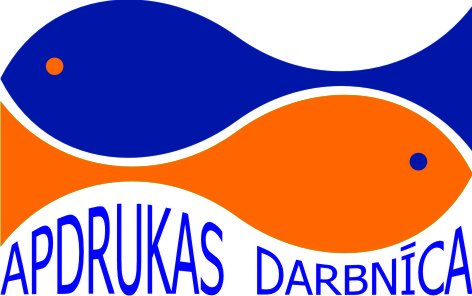 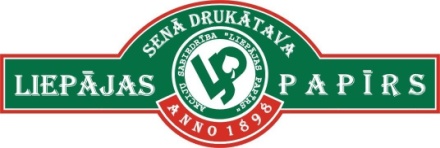 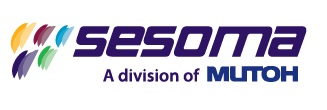 